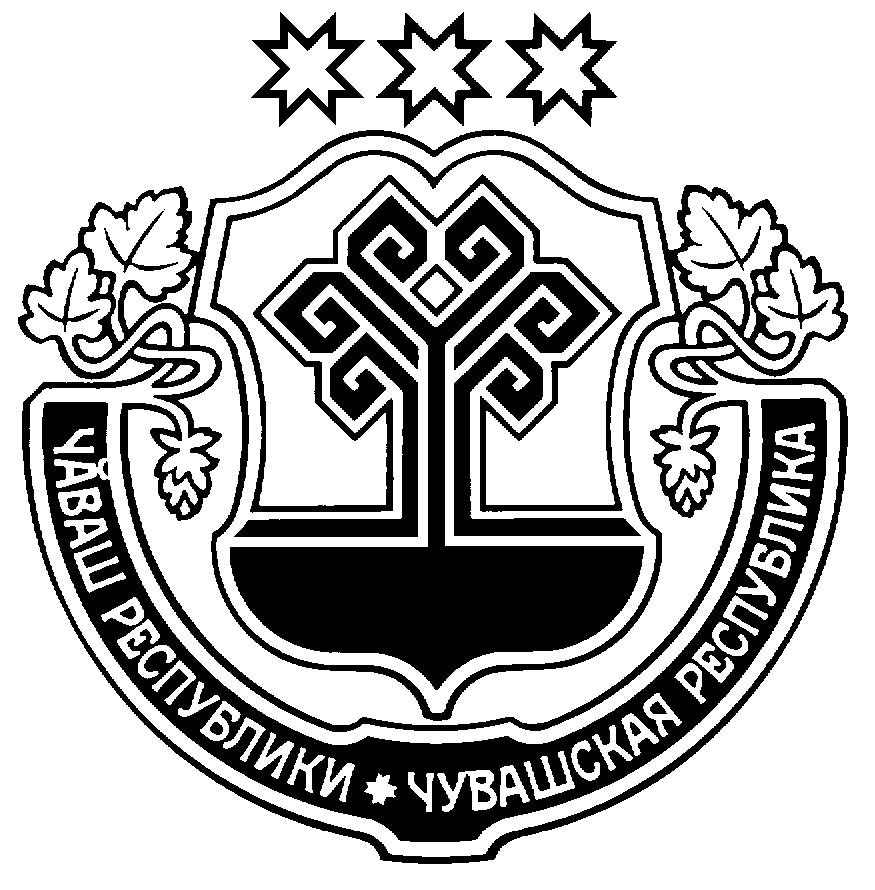  Чăваш Республикин                                                         Администрация  Пăрачкав районěнчи                                                      Порецкого района     администрацийě                                                   Чувашской Республики             ХУШУ                                                                  РАСПОРЯЖЕНИЕ      ___________2015  № ___                                                          _________2015  № ____  Пăрачкав сали                                                                                 с. ПорецкоеВ соответствии с Федеральным законом от 06 октября 2003 года № 131-ФЗ «Об общих принципах организации местного самоуправления в Российской Федерации», Законом Чувашской Республики от 18 октября 2004 года № 19 «Об организации местного самоуправления в Чувашской Республике», Уставом Порецкого района Чувашской Республики:1. Утвердить прилагаемый План мероприятий («дорожную карту») развития малого и среднего предпринимательства в Порецком районе Чувашской Республики на 2015-2016 годы.2. Контроль за исполнением настоящего распоряжения возложить на отдел экономики, земельных и имущественных отношений администрации Порецкого района Чувашской Республики. Глава администрацииПорецкого района                                                                                                 Е.В. ЛебедевПриложениек распоряжению администрации Порецкого районаЧувашской Республикиот _________ 2015 № ______Планмероприятий («дорожная карта») развития малого и среднегопредпринимательства в Порецком районе Чувашской Республики на 2015-2016 годы№ п/пНаименование мероприятия Вид документа (проект)Срок исполнения Ответственные исполнители Ожидаемые результаты 123456Уменьшение уровня налоговой нагрузки для субъектов малого предпринимательства Уменьшение уровня налоговой нагрузки для субъектов малого предпринимательства Уменьшение уровня налоговой нагрузки для субъектов малого предпринимательства Уменьшение уровня налоговой нагрузки для субъектов малого предпринимательства Уменьшение уровня налоговой нагрузки для субъектов малого предпринимательства Уменьшение уровня налоговой нагрузки для субъектов малого предпринимательства 1.1.Проведение для субъектов малого и среднего предпринимательства информационных мероприятий с разъяснением изменений, произошедших в законодательстве Российской Федерации в части ведения предпринимательской деятельности, мер государственной поддержки субъектов малого и среднего предпринимательстваинформация по каждому мероприятию2015 – 2016 г.г.Отдел экономики, земельных и имущественных отношений администрации Порецкого района, АУ Чувашской Республики «РБИ» Минэкономразвития Чувашии, Межрайонная ИФНС № 8 России по Чувашской Республике увеличение количества предпринимателей, применяющих патентную систему налогообложения, получателей государственной поддержкиПредоставление финансовой и имущественной поддержки субъектам малого и среднего предпринимательстваПредоставление финансовой и имущественной поддержки субъектам малого и среднего предпринимательстваПредоставление финансовой и имущественной поддержки субъектам малого и среднего предпринимательстваПредоставление финансовой и имущественной поддержки субъектам малого и среднего предпринимательстваПредоставление финансовой и имущественной поддержки субъектам малого и среднего предпринимательстваПредоставление финансовой и имущественной поддержки субъектам малого и среднего предпринимательства2.1.Информирование субъектов малого и среднего предпринимательства о видах государственной поддержки субъектов малого и среднего предпринимательствапубликации в средствах массовой информации о видах государственной поддержки, размещение информации на официальном сайте администрации Порецкого района в сети «Интернет»2015 –2016 г.г.Отдел экономики, земельных и имущественных отношений администрации Порецкого районарост числа субъектов малого и среднего предпринимательства – получателей государственной поддержки, увеличение количества созданных рабочих мест субъектами малого и среднего предпринимательства2.2.Расширение возможностей получения кредитных ресурсов для субъектов малого и среднего предпринимательства с помощью механизмов микрозаймов и поручительств2015 –2016 г.г.Отдел экономики, земельных и имущественных отношений администрации Порецкого района, филиал АНО «Агентство по поддержке малого бизнеса в Чувашской Республике», ежегодное увеличение количества субъектов малого и среднего предпринимательства, получивших государственную поддержку (не менее чем на 10 %) создание получателями государственной поддержки не менее 5 новых рабочих мест2.3.Оценка мер государственной и муниципальной  поддержкиинформация о развитии субъектов малого и среднего предпринимательства в Порецком районе Чувашской Республики и мерах, направленных на их государст-венную и муниципальную поддержку2015 –2016 г.г.Отдел экономики, земельных и имущественных отношений администрации Порецкого районаэффективность использования бюджетных средств2.4.Оказание имущественной поддержки субъектам малого и среднего предпринимательства в рамках Федерального закона от 22.07.2008 № 159-ФЗ «Об особенностях отчуждения недвижимого имущества, находящегося в государственной собственности субъектов Российской Федерации или в муниципальной собственности и арендуемого субъектами малого и среднего предпринимательства, и о внесении изменений в отдельные законодательные акты Российской Федерации»  Информация об оказанной поддержке 2015 –2016 г.г.Отдел экономики, земельных и имущественных отношений администрации Порецкого районаежегодное увеличение количества субъектов малого и среднегопредпринимательства, получивших муниципальную поддержкуОрганизационная, инфраструктурная и информационная поддержка малого и среднего предпринимательстваОрганизационная, инфраструктурная и информационная поддержка малого и среднего предпринимательстваОрганизационная, инфраструктурная и информационная поддержка малого и среднего предпринимательстваОрганизационная, инфраструктурная и информационная поддержка малого и среднего предпринимательстваОрганизационная, инфраструктурная и информационная поддержка малого и среднего предпринимательстваОрганизационная, инфраструктурная и информационная поддержка малого и среднего предпринимательства3.1.Проведение обучающих семинаров и консультаций для субъектов малого и среднего предпринимательства, граждан, желающих создать собственный бизнес, по различным аспектам предпринимательской деятельности, рабочих встреч, круглых столов, тренингов, конференций по вопросам развития  малого и среднего предпринимательстваинформация по каждому мероприятиюежеквартальноОтдел экономики, земельных и имущественных отношений администрации Порецкого района стимулирование деловой активности, выработка перспективных направлений развития малого и среднего предпринимательства, рост числа субъектов малого и среднего предпринимательства3.2.Популяризация информационного ресурса о мерах государственной поддержкипубликации в средствах массовой информации, размещение информации официальном сайте администрации Порецкого района в сети «Интернет»в течение годаОтдел экономики, земельных и имущественных отношений администрации Порецкого районаувеличение количества субъектов малого и среднего предпринимательства, воспользовавшихся государственной поддержкой3.3.Актуализация раздела «Малое и среднее предпринимательство» на официальном сайте администрации Порецкого района в информационно-телекоммуникационной сети «Интернет»информационные статьи, аналитические справки, анонсы, объявленияв течение годаОтдел экономики, земельных и имущественных отношений администрации Порецкого районаформирование положительного общественного мнения о малом и среднем предпринимательстве; стимулирование деловой активности; повышение информированности предпринимателей3.4.Проведение встреч с представителями предпринимательского сообщества и руководителями организаций, образующих инфраструктуру поддержки субъектов малого и среднего предпринимательства, в целях выявления проблем малого бизнеса в районе, а также информирования субъектов малого и среднего предпринимательства о реализации мероприятий подпрограммы «Развитие субъектов малого и среднего предпринимательства в Чувашской Республике» государственной программы Чувашской Республики «Экономическое развитие и инновационная экономика на 2012 - 2020 годы» и  подпрограммы «Развитие субъектов малого и среднего предпринимательства, включая крестьянские (фермерские) хозяйства, в Порецком районе Чувашской Республики» муниципальной программы Порецкого района Чувашской Республики «Экономическое развитие Порецкого района Чувашской Республики на 2014 - 2020 годы»график Дней малого и среднего предпринимательства в муниципальных районах и городских округах Чувашской Республики, планы совещаний, отчет по каждому мероприятиюв течение годаМинэкономразвития Чу-вашии, АУ Чувашской Республики «РБИ» Минэкономразвития Чувашии, АНО «Агентство по поддержке малого бизнеса в Чувашской Республике», АНО «Гарантийный фонд Чувашской Республики», АНО «Центр координации поддержки экс-портно-ориентированных субъектов малого и среднего предпринимательства в Чу-вашской Республике», отдел экономики, земельных и имущественных отношений администрации Порецкого района повышение информированности предпринимателей; повышение финансовой грамотности финансовых структур; оказание содействие в решении проблемСнижение административных барьеров для бизнесаСнижение административных барьеров для бизнесаСнижение административных барьеров для бизнесаСнижение административных барьеров для бизнесаСнижение административных барьеров для бизнесаСнижение административных барьеров для бизнеса4.1.Проведение процедуры оценки регулирующего воздействия проектов нормативных правовых актов Порецкого района, затрагивающих вопросы осуществления предпринимательской и инвестиционной деятельности, по вопросам предоставления мер муниципальной поддержки субъектам предпринимательской деятельности справки по результатам проведения публичных консультаций, сводные отчеты о результатах проведения оценки регулирующего воздействия проектов нормативных правовых актов Порецкого района, затрагивающих вопросы осуществления предпринимательской и инвестиционной деятельности  2016 год Отдел экономики, земельных и имущественных отношений администрации Порецкого районавыявление положений, вводящих избыточные обязанности, запреты и ограничения для субъектов предпринимательской деятельности или способствующие их введению, а также положений, способствующих возникновению необоснованных расходов субъектов предпринимательской деятельности и бюджета Порецкого района4.2.Проведение заседаний Координационного совета по поддержке и развитию малого и среднего предпринимательства в Порецком районе Чувашской Республикипротоколы заседаний ежеквартальноОтдел экономики, земельных и имущественных отношений администрации Порецкого районаразработка предложений по внесению изменений в нормативные правовые акты администрации Порецкого района и разработка проектов нормативных правовых актов администрации Порецкого района по вопросам устранения административных барьеров, препятствующих развитию предпринимательства; выявление проблемных вопросов при ведении бизнеса4.3.Организация встреч Министра экономического развития, промышленности и торговли Чувашской Республики, в рамках единых информационных дней, с предпринимательским сообществом Порецкого района по актуальным вопросам развития бизнеса протоколы мероприятийв течение годаОтдел экономики, земельных и имущественных отношений администрации Порецкого районасодействие созданию благоприятных условий ведения предпринимательской деятельности и снижению административных барьеров4.4.Организация встреч с предпринимательским сообществом по актуальным вопросам развития бизнеса во взаимодействии с Уполномоченным по защите прав предпринимателей в Чувашской Республике, общественными объединениями предпринимателей, Торгово-промышленной палатой Чувашской Республикипротоколы мероприятий в течение годаОтдел экономики, земельных и имущественных отношений администрации Порецкого районаУполномоченный по защите прав предпринимателей в Чувашской Республике,Торгово-промышленная палата Чувашской Республики содействие созданию благоприятных условий ведения предпринимательской деятельности и снижению административных барьеров4.5.Обеспечение возможности уплаты самозанятыми гражданами налога в связи с применением патентной системы налогообложения и обязательных платежей по страховым взносам одновременно с их регистрацией в качестве индивидуальных предпринимателей по принципу «одного окна»представление информации в администрацию Порецкого районапосле внесения изменений в законодательство Российской Федерации в сроки, установленные ФНС РоссииМежрайонная ИФНС № 8 России по Чувашской Республике (по согласованию)упрощение процедур, связанных с применением патентной системы налогообложения самозанятыми гражданами4.6.Информирование субъектов предпринимательской деятельности о порядке оказания муниципальных услугАктуализация информации баннера «Муниципальные услуги Порецкого района» на официальном сайте администрации Порецкого района Чувашской Республики в сети «Интернет»постоянноОтдел экономики, земельных и имущественных отношений администрации Порецкого районасодействие созданию благоприятных условий ведения предпринимательской деятельности и снижению административных барьеров